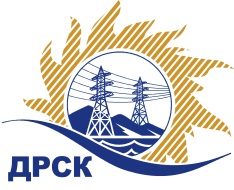 Акционерное Общество«Дальневосточная распределительная сетевая  компания»Протокол № 523/УКС-ВПЗаседания закупочной комиссии по выбору победителя по открытому  запросу цен на право заключения договора: «Подготовка документации по планировке территории для размещения объекта «Реконструкция ВЛ 35 кВ «Спасск-Набережная» Архаринский район, Амурская обл.территории), филиал "АЭС"» закупка  2091 раздел  2.1.1. ГКПЗ 2017 г.СПОСОБ И ПРЕДМЕТ ЗАКУПКИ: Открытый запрос цен «Подготовка документации по планировке территории для размещения объекта «Реконструкция ВЛ 35 кВ «Спасск-Набережная» Архаринский район, Амурская обл.территории), филиал "АЭС"» закупка  2091Планируемая стоимость лота в ГКПЗ АО «ДРСК» составляет: 4 212 695,00 руб. без учета НДС.ПРИСУТСТВОВАЛИ: члены постоянно действующей Закупочной комиссии АО «ДРСК»  2-го уровня.ВОПРОСЫ, ВЫНОСИМЫЕ НА РАССМОТРЕНИЕ ЗАКУПОЧНОЙ КОМИССИИ: О  рассмотрении результатов оценки заявок Участников.О признании заявок соответствующими условиям Документации о закупкеОб итоговой ранжировке заявокО выборе победителя открытого электронного запроса цен.РЕШИЛИ:ВОПРОС 1 «О рассмотрении результатов оценки заявок Участников»Признать объем полученной информации достаточным для принятия решения.Принять цены, полученные на процедуре вскрытия конвертов с заявками участников.ВОПРОС 2 «О признании заявок соответствующими условиям Документации о закупке»Признать заявки Общество с ограниченной ответственностью 'Астэра'  (675000, Российская Федерация, Амурская обл, Благовещенск, Амурская, 146 офис (квартира) 1), Общество с ограниченной ответственностью «Кадастровый инженер – Партнер»  (680028, Российская Федерация, Хабаровский край, Хабаровск, г, Серышева ул, 22 офис (квартира) 316), ОБЩЕСТВО С ОГРАНИЧЕННОЙ ОТВЕТСТВЕННОСТЬЮ  "БИРОБИДЖАНСКОЕ ЗЕМЛЕУСТРОИТЕЛЬНОЕ ПРЕДПРИЯТИЕ" (679000, Российская Федерация, Еврейская автономная область, г БИРОБИДЖАН, ул. Постышева, 1а), Общество с ограниченной ответственностью "Геоинжстрой"  (127015, Российская Федерация, г. Москва, Москва г, Новодмитровская ул, д.2, корп.10) , Общество с ограниченной ответственностю "Союзэнергопроект" (117437, Российская Федерация, г. Москва, Академика Арцимовича, 12/2) соответствующими условиям Документации о закупке и принять их к дальнейшему рассмотрению.ВОПРОС 3 «Об итоговой ранжировке заявок»Утвердить итоговую ранжировку заявок:ВОПРОС  4 «О выборе победителя открытого   запроса цен»Признать победителем открытого запроса цен «Подготовка документации по планировке территории для размещения объекта «Реконструкция ВЛ 35 кВ «Спасск-Набережная» Архаринский район, Амурская обл.территории), филиал "АЭС"» участника, занявшего первое место в итоговой ранжировке по степени предпочтительности для заказчика Общество с ограниченной ответственностью «Астэра» (675000, Российская Федерация, Амурская обл, Благовещенск, Амурская, 146 офис (квартира) 1) : на условиях:    Цена 842 539,00 руб.    НДС  не облагается. Срок выполнения работ: 6 месяцев с момента заключения договора. Условия оплаты: в течение 30 (тридцати) календарных дней с момента   подписания акта выполненных работ.  Гарантийные обязательства: Гарантия   качества на все выполненные  работы  составляет не менее  36 месяцев с момента подписания  сторонами акта выполненных работ.   Исп. Ирдуганова И.Н.397-147irduganova-in@drsk.ru Благовещенск ЕИС № 31705217120«12 »  июля  2017 г.№Наименование участника и его адресЦена заявки на участие в запросе цен1Общество с ограниченной ответственностью «Астэра» (675000, Российская Федерация, Амурская обл, Благовещенск, Амурская, 146 офис (квартира) 1)Заявка, подана 26.06.2017 г.  в 03:44Цена 842 539,00 руб.    НДС  не облагается 2Общество с ограниченной ответственностю «Союзэнергопроект» (117437, Российская Федерация, г. Москва, Академика Арцимовича, 12/2)Заявка, подана 23.06.2017 г.  в 05:51Цена 4 212 695,00 руб.  НДС  не облагается3ОБЩЕСТВО С ОГРАНИЧЕННОЙ ОТВЕТСТВЕННОСТЬЮ  «БИРОБИДЖАНСКОЕ ЗЕМЛЕУСТРОИТЕЛЬНОЕ ПРЕДПРИЯТИЕ» (679000, Российская Федерация, Еврейская автономная область, г БИРОБИДЖАН, ул. Постышева, 1а) Заявка, подана 23.06.2017 г.  в 09:14Цена 2 300 000,00 руб.  НДС  не облагается4Общество с ограниченной ответственностью «Кадастровый инженер – Партнер» (680028, Российская Федерация, Хабаровский край, Хабаровск, г, Серышева ул, 22 офис (квартира) 316)  Заявка, подана 23.06.2017 г.  в 10:16Цена 944 196,00  руб.   НДС  не облагается5Общество с ограниченной ответственностью «Геоинжстрой»  (127015, Российская Федерация, г. Москва, Москва г,  Новодмитровская ул, д.2, корп.1)Заявка, подана 23.06.2017 г.  в 20:37Цена 3 959 933,30 руб.  без НДС ( 4 672 721,29 руб. с НДС)Место в итоговой ранжировкеНаименование участника и его адресЦена заявки на участие в закупке, руб. без учета НДССтрана происхождения1 местоОбщество с ограниченной ответственностью «Астэра» (675000, Российская Федерация, Амурская обл, Благовещенск, Амурская, 146 офис (квартира) 1)842 539,00РФ2 местоОбщество с ограниченной ответственностью «Кадастровый инженер – Партнер» (680028, Российская Федерация, Хабаровский край, Хабаровск, г, Серышева ул, 22 офис (квартира) 316)944 196,00РФ3 местоОБЩЕСТВО С ОГРАНИЧЕННОЙ ОТВЕТСТВЕННОСТЬЮ  «БИРОБИДЖАНСКОЕ ЗЕМЛЕУСТРОИТЕЛЬНОЕ ПРЕДПРИЯТИЕ» (679000, Российская Федерация, Еврейская автономная область, г БИРОБИДЖАН, ул. Постышева, 1а)2 300 000,00РФ4 местоОбщество с ограниченной ответственностью «Геоинжстрой»  (127015, Российская Федерация, г. Москва, Москва г,  Новодмитровская ул, д.2, корп.1)3 959 933,30РФ5 местоОбщество с ограниченной ответственностю «Союзэнергопроект» (117437, Российская Федерация, г. Москва, Академика Арцимовича, 12/2)4 212 695,00РФОтветственный секретарь Закупочной комиссии: Челышева Т.В. _____________________________